 FOR BARN 6- 13 ÅRDato: Mandag 18. juni fra kl 17-20 og tirsdag 19. juni kl.14-17	(pga. skoleavslutning)      Kurssted: PILTINGRUD GARD          Kursleder: Ellen Hegg      Pris: 800.- inkl. maling, rimelig lerret får du kjøpt på kurset.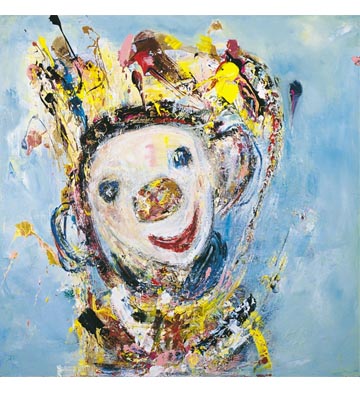 